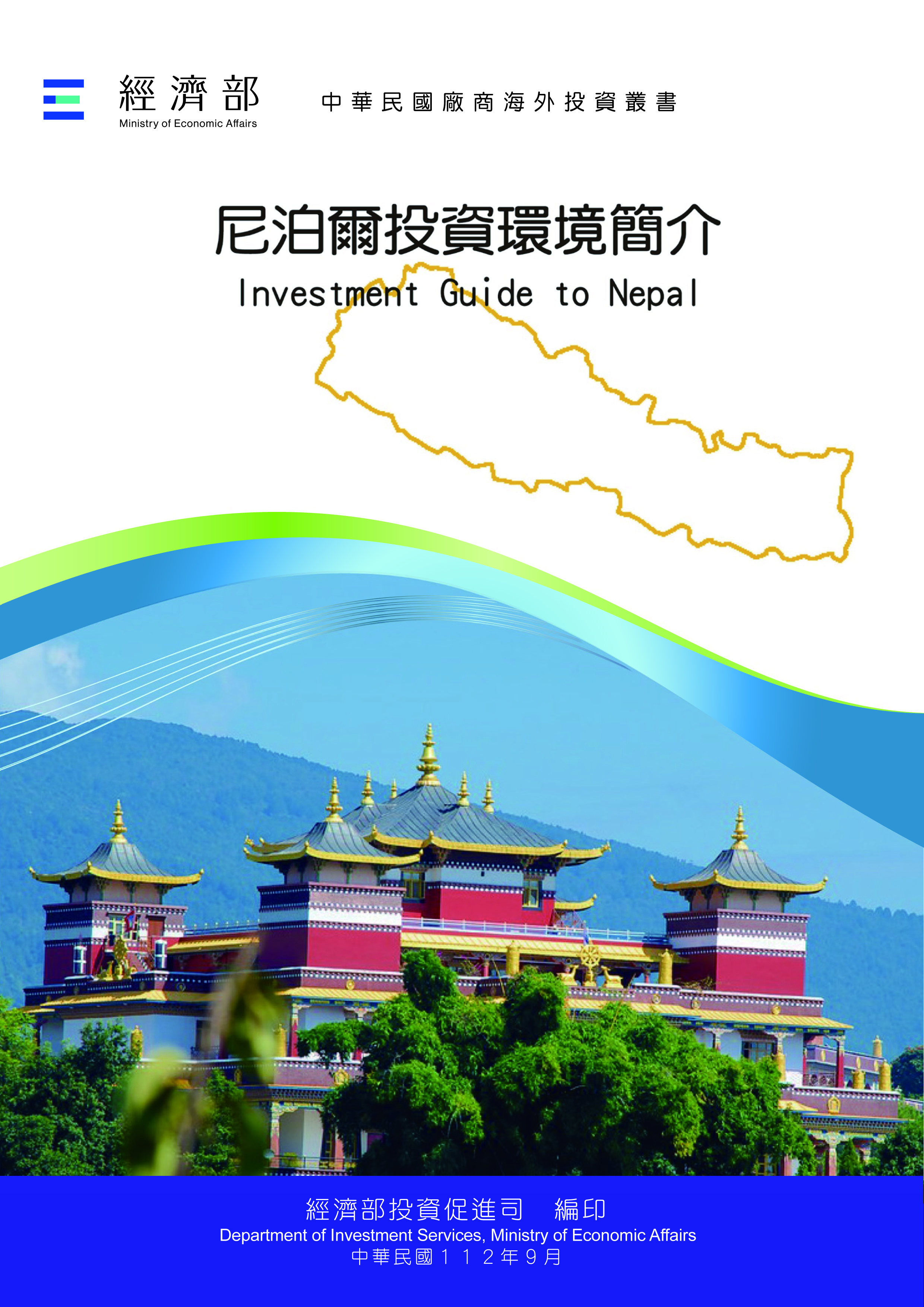 目　錄第壹章　自然人文環境	1第貳章　經濟環境	3第參章　外商在當地經營現況及投資機會	7第肆章　投資法規及程序	9第伍章　租稅及金融制度	13第陸章　基礎建設及成本	15第柒章　勞工	17第捌章　簽證、居留及移民	21附錄一　我國在當地駐外單位及臺（華）商團體	23附錄二　當地重要投資相關機構	24附錄三　當地外人投資統計	25附錄四　我國廠商對當地國投資統計	26尼泊爾基本資料表第壹章　自然人文環境一、自然環境地理：北鄰中國大陸西藏地區，東、西、南邊與印度接壤。氣候：全年可分為春季、夏季、雨季、秋季及冬季。其中雨季主要是受到來自印度及孟加拉灣的季風影響，豪雨常導致山泥傾瀉。喜瑪拉雅山脈一方面可以阻擋季風，另一方面可以阻擋來自亞伯利亞等地形成的冬季冷空氣團。地處高海拔地區，世界上最高的十座山峰中有八座位於尼泊爾境內，包括最高峰珠穆朗瑪峰，地勢南高北低，丘陵地形，主要經濟區在該國南部，首都加德滿都位於中部河谷區。二、人文及社會環境風俗民情、生活習慣、宗教信仰受印度影響甚深，例如：受印度教影響，尼泊爾人視黃牛為神聖，以左手為不潔，嚴禁酒類、賭博、麻醉藥物、不正當交遊、暴力等，如發生事端使用暴力，將遭到報復而不受法律限制。尼泊爾擁有古老的文化遺產，佛陀釋迦牟尼即出生在尼泊爾，主要信仰為印度教，另有少數群體信仰藏傳佛教、伊斯蘭教等。尼泊爾還以驍勇善戰的廓爾喀人士兵聞名於世。尼泊爾語是尼泊爾的官方語言，所有在尼泊爾使用的語言都可用於官方目的和文件中，城市中的大多數人懂英語，同時尼泊爾南部廣大地區能懂印地語（Hindi）。三、政治環境尼泊爾自2015年9月20日頒布新憲法後，引發南部Madhesis族強烈抗議，約40餘人在暴亂中喪生。尼國與印度邊界曾被封鎖半年，現邊界交通治安已恢復正常，惟因政治爭議仍未解決，南部民眾抗爭仍有可能發生。2015年9月20日，尼泊爾正式頒布新憲法。2016年8月3日，尼泊爾共產黨主席普拉昌達再次擔任尼泊爾總理。2017年尼泊爾立法選舉後，第二屆尼泊爾制憲會議改組立法議會，設立兩院制國會；恢復眾議院和國民議會，共同組成尼泊爾聯邦議會，取代尼泊爾立法議會成為新的立法機構。2018年5月17日，尼泊爾最主要的兩個左派政黨尼泊爾馬列派共產黨和尼泊爾毛派共產黨宣布正式合併，成立尼泊爾共產黨。2021年3月，尼泊爾最高法院裁定，由於尼泊爾共產黨註冊名稱重複，兩黨合併成立無效，須恢復到合併之前狀態。2021年5月4日，尼泊爾共產黨（毛派）正式宣布不再支持奧利政府，後者在眾議院失去多數席位。奧利在2021年5月10日未能在眾議院贏得信任投票，根據憲法規定隨即成為看守政府總理。2023年3月9日，來自尼泊爾大會黨的拉姆·昌德拉·鮑德爾當選為尼泊爾總統，任期5年。第貳章　經濟環境一、經濟概況農業為尼泊爾主要經濟活動，提供70%國民之就業機會，其產出占GDP比重達3分之1。該國之製造業主要亦為農產品加工。尼泊爾具水力發電潛力，水力發電量粗估可達42,000 MW。2014年尼泊爾與印度簽署貿易投資協定，盼透過吸引外資以加速開發水力發電，惟因政治不穩等因素，阻礙尼泊爾吸引外資能力。尼泊爾所需生活消費品、生產原材料、原油等均需仰賴進口，印度、中國大陸為該國前2大貿易夥伴，自兩國進口占總進口分別為70%及10%，旅遊業亦為該國重要外匯來源，基礎建設及環境保護方面大量依賴外援。2020財政年度經濟表現受「嚴重特殊傳染性肺炎」（COVID-19）影響，使觀光及貿易衰退，以及邊界關閉，經濟成長-2.7%。受疫情影響，政府處理能力、就業機會流失，影響其經濟表現，2022年經濟成長為5.8%。疫情重創尼泊爾經濟，尤其主要收入來源之旅遊業進入衰退，使外匯出現短缺之危機，若未獲IMF經濟援助，則可能更加惡化。二、天然資源水力資源、木材、石英等。三、產業概況■	農業：農業為尼泊爾經濟發展中最主要之產業，產值約占GDP之30%。尼國70%之人口從事農業，人均耕地面積約2.5英畝，山多地少，耕地分布不均，約40%之耕地無灌溉設施；草地面積占15%，主要供畜牧業使用。主要農產品為稻米、玉米、小麥、小米、甘蔗、柑橘、茶葉等。■	工業：尼國工業基礎不佳，工業產值約占GDP之15%。尼國14%之人口從事工業製造，主要項目包含紡織品、木製品、皮革品等。■	觀光業：尼國地形及文化特殊，境內有世界第一高峰聖母峰及佛陀誕生地等觀光資源，前往朝聖之旅客絡繹不絕。尼國經濟仰賴觀光甚深，每年吸引超過50萬名遊客，帶來350億尼泊爾盧比（約3.3億美元）之外匯。■	電信業：尼國主要有三家電信營運商，分別為Nepal Telecom、Special Private Nepal Limited、United Telecom Limited；其中Nepal Telecom為領導廠商，並為國營企業。近年尼國政府積極推廣行動通訊服務，尼國擁有行動電話人口比率超過97%。■	資訊科技：尼國陸續接受亞洲開發銀行、歐盟、英國之援助計畫以建構電子化政府，期使政府運作更有效率、公開、清廉。四、經濟展望尼泊爾於2015年發生大地震，許多公共建設因而遭受破壞，復因該國政局不穩，南部地區常見抗爭示威，阻礙經濟改革與成長。大地震重創尼泊爾與印度之陸路貿易，2015年經濟成長率僅3.3%，隨著道路交通及相關基礎設施的改善，經濟表現呈現高度成長，2019年達7.1%；惟受全球經濟不振及疫情影響，2020財政年度下滑至-2.1%，2022年經濟成長為5.8%，預估2023年經濟成長為5.2%。尼國位處亞洲內陸邊陲地帶、缺水問題嚴重、運輸不發達等因素皆阻礙經濟成長。尼泊爾期待與中國大陸加強經濟聯繫，但交通狀況限制雙方人員及物資的交流，加上尼泊爾商品競爭力相對較弱，導致尼泊爾對中國大陸雙邊貿易有大量貿易逆差。五、市場環境外人投資項目以紡織、化學、金屬加工等製造業、旅館、旅遊、綜合服務業居多。外商投資地點集中在首府Kathmandu，案件占半數以上。在世界銀行（2020年經商環境報告）中，尼泊爾的經商便利度全球排名第94名，在南亞排名第3，次於印度及斯里蘭卡，大多數行業允許100%外資，並允許外國投資者匯回資金及利潤至其本國。六、投資環境風險尼國除觀光及水力外，因經濟規模小，缺乏天然資源且天然災害頻傳，位處亞洲內陸邊陲地帶，聯外交通建設欠佳，復因產業技術落後，勞工時有罷工問題，經貿及投資機會甚少，政局不穩，行政效率待改進，不利吸引外資。第參章　外商在當地經營現況及投資機會一、外商在當地經營現況尼泊爾工業部負責外資與技術轉移法的管理與執行，及促進尼泊爾工業發展，特別是促進中大型規模的工業發展，負責審核投資規模20億尼泊爾盧比（約2,000萬美元）以下的投資案。投資委員會辦公室則負責審核投資規模20億尼泊爾盧比至100億尼泊爾盧比（約2,000萬美元至1億美元）的外資。尼國前10大外資來源國依序為中國大陸、印度、美國、南韓、日本、英國、德國、法國、荷蘭、澳洲等。外人投資項目以紡織、化學、金屬加工等製造業、旅館、旅遊業、語言教學等領域居多。二、臺（華）商在當地經營現況截至2022年12月底止，依據當地國統計臺灣對尼泊爾投資計28件，總金額約750萬美元，臺商人數（含幹部及眷屬）約10人。三、投資機會目前尼國家庭用電器多仰賴進口，少部分本地產製之商品僅將進口零組件加以組裝，且個人電腦組裝在尼國尚不發達，我商則善於生產消費性電子產品，似可研析投資電子產品組裝之可行性。另尼國地形從海拔100公尺至8,000公尺不等，具種植多樣草藥之氣候，亦為外商投資標的之一。具潛力投資產業為水力發電及電信業，尼國水利資源豐富，且為政府優先發展之重點產業，行動電話市場亦增長快速，普及率達98%，用戶人數達2,800萬人。第肆章　投資法規及程序一、主要投資法令外人投資及技術移轉法（Act of Foreign Investment and Technology Transfer）；產業企業法（Industrial Enterprises Act）。二、投資申請之規定、程序、應準備文件及審查流程公司法2017修訂版簡化了公司註冊及行政管理的手續，更加方便及透明。主要規定如下：• 公司名稱及品牌保護；• 私營企業可以最多擁有101位股東；• 除了電信通訊公司，不強制性要求其他私營企業轉公營企業；• 股份/債券交易規定；• 針對外國企業的特殊規定；• 關於破產及違規公司註銷特殊規定。尼泊爾商工部外人投資程序手冊（Procedural Manual for Foreign Investment in Nepal）對申請程序有詳盡說明，可供有意投資臺商參考。三、投資相關機關尼泊爾工業部（Ministry of Industry）尼泊爾投資委員會辦公室（Office of the Investment Board）四、投資獎勵措施相關投資獎勵措施載於「外人投資及技術移轉法」及「產業企業法」，主要投資獎勵措施如下：■	除酒類、香菸產品外，其餘業別之公司稅低於20%。■	設立於偏遠、落後地區之企業，可額外享有20%-30%之免稅額度。■	有關降低環境污染之廠房及設備投資，其投資總額之50%可抵稅。■	企業營運前因勞工訓練及技能發展所衍生之費用可列為資本。■	僱用超過600名員工之企業可享10%之營所稅抵減。■	用於廣告行銷費用可抵減所得稅額，其抵減幅度可達毛利之5%。■	捐助學校、醫院、社會福利之花費可抵減所得稅額，其抵減幅度可達毛利之5%。■	企業之生產過程所需原料若80%以上由尼國境內採購且全數僱用當地員工，可減免10%之企業營所稅。五、其他投資相關法令Patent, Design & Trademark Act	 Private Firm Registration Act	 Partnership Act	 Company Act	 Contract Act	 Arbitration Act	 Environment Protection Act	 Foreign Exchange（Regulatory）Act	 Labour Act	 Investment Board Act	 Immigration Act	 Bonus Act第伍章　租稅及金融制度一、租稅尼國政府對企業營運有關之租稅規定可參閱Income Tax Act、Exercise Duty Act、VAT Act等法規。二、金融尼泊爾中央銀行（Nepal Rastra Bank）根據金融機構信用狀況，將金融機構分為商業銀行、開發銀行、金融公司新型信用開發銀行等。有關尼國政府對於外匯交易管制法規可參閱Foreign Exchange（Regulation）Act, 2019（1962）三、匯兌尼泊爾為外匯管制嚴格之國家，攜帶外幣入境逾2,000美元則須申報。倘未申報，則所攜之外幣將遭沒收，並處以所攜外幣同額罰款，並限制出境。第陸章　基礎建設及成本一、土地尼泊爾投資委員會辦公室（Office of the Investment Board）可協助投資人取得所需土地，投資人須負擔土地取得成本。尼國國有土地僅提供長期出租，不得出售。二、電力2022財年尼泊爾已實現93%人口電力供應，目標2024年實現100%電力供應，遠遠早於”聯合國永續發展目標 7”設定的2030年，可該目標是聯合國大會在2015年制定的17項永續發展目標之一，旨在確保人人獲得負擔得起、可靠、可持續現代能源。根據尼泊爾電力局數據，2022財年電力局利潤為161.6億盧比，高於2021財年的61億盧比，新增735兆瓦電力，電力裝機容量增加到2,189.6兆瓦，包括2,075.4兆瓦水力發電、54.8兆瓦太陽能、6.0兆瓦熱電聯產及53.4兆瓦火力發電，建設455公里輸電線路，現擁有5,329公里輸電線路，全國電網新增10個地區，完全電氣化地區已達42個；用電人數達477萬人，其中農村用電55萬人，對印度電力銷售額創新高，達到38.8億盧比。三、通訊近年尼國政府積極推廣行動通訊服務，擁有行動電話人口比重已由2010年之34%上升至2022年之98%，上網人口比例占總人口數約25%。尼國擁有2個國營電視台頻道；另約有30個私人登記之頻道，惟僅有半數之頻道在運作。四、運輸尼國境內登記之航空公司家數為4家，每年載客量約55萬人次。該國鐵公路運輸設施尚有改革空間，鐵路全長55公里，公路為10,900公里。第柒章　勞工一、勞工素質及結構■	2022年尼國勞動供給約為1,750萬人，惟缺乏技術性勞工，因此有意前往該地投資設廠之企業應考量人力訓練之成本及相關配套措施。■	尼國15歲以上國民整體識字率為65%。二、勞工法令尼泊爾《勞工法》於1992年頒布，對僱傭、勞工保障、工作時間、薪資、健康安全、福利等做明確詳細規定。（一）【僱傭合同】企業根據需要聘用雇員或工人從事某一期間特定工作，應簽訂勞資合同，明確薪資、工作期限與工作條件。（二）【解聘和再次僱傭】１、如需減產、裁員、關閉整個或部分企業3個月以上，須經勞動運輸部勞動僱用促進局批准後，總經理可實施解僱。２、實施解僱時，對連續安全工作1年以上者，首先解僱任職短者，解僱前要說明原因。３、解僱工人或雇員程序：（1）對有長期工作權利工人或雇員，或連續工作1年以上無事故工人或雇員，提前1個月通知解僱原因或加發1個月報酬。（2）對這些工人或雇員，按每年補償30天工資標准給予一次性補償。４、如需填補空缺職位，應首先考慮原被解僱工人或雇員。（三）【工資】關於工資的規定：１、根據最低薪資委員會建議，政府規定最低薪資標準，並在官方報紙Nepal Rajaptra公布。２、總經理與工人、雇員不得簽訂薪資低於政府規定標準協議。３、總經理應確定支付工人與雇員報酬期限，每週、每兩週或按月支付，不得超過1個月。４、除下列情況外，不得扣除工人與雇員薪資：（1）罰款扣除；（2）因曠工扣除；（3）因故意或疏忽導致財產損失扣除；（4）因規定待遇已提供而扣除；（5）因調整預付或多付報酬而扣除；（6）因待業而扣除；（7）根據政府或法庭命令而扣除；（8）根據政府於Nepal Rajapatra發布公告而扣除；（9）根據現行法律實行納稅扣除。（四）【工時和加班】關於工時和加班的規定：１、工時工人每天工作不應超過8小時，每週休息1天。工時開始時間由總經理確定。工人或雇員不應連續工作5小時以上，超過可停工休息，應有30分鐘茶點時間。對於無法停工企業，可輪流休息，休息時間被視為日工作時間一部分。２、加班費（1）如工人或雇員未被強迫，一天工作8小時以上，或一周48小時以上，超過部分薪資應按正常報酬150%支付。（2）加班時間一般每天不超過4小時，每週不超過20小時。（五）【社會福利和社保基金】企業應明文規定並設立福利基金，為工人或雇員提供福利待遇。工人或雇員工傷不能工作或死亡，其家庭應按規定得到補償。應規定給工人或雇員之獎金、準備金與醫療補貼。規定公共假日、病假、年假、產假、喪假、特殊休假、帶薪或不帶薪休假等。第捌章　簽證、居留及移民一、簽證、居留及移民規定有意前往尼泊爾考察投資環境者可依規定申請效期1年之“Non-tourist”Visa。已在尼泊爾投資之廠商代表及其家眷可依規定申請效期5年之“Business Visa”。投資金額超過10萬美元之外國投資人可依規定獲發“Residential Visa”。我國人持護照備2張2吋近照，可於加德滿都機場辦理落地簽證，15日效期，簽證費25美元。二、聘用外籍員工外籍員工之工作許可由尼泊爾Labour Department簽發，原則上企業聘用外國人人數由尼國政府個案認定，若企業無法找到合適之尼國人勝任一職位，則可聘用外國人。 三、子女教育尼泊爾境內之國際學校包含：The British School Kathmandu、Lincoln School附錄一　我國在當地駐外單位及臺（華）商團體官方由駐印度代表處兼轄，民間由外貿協會駐孟加拉達卡臺灣貿易中心兼轄。駐印度代表處（駐印度台北經濟文化中心）Taipei Economic and Cultural Center in India網址：https://www.roc-taiwan.org/in/index.html地址：No. 34, Paschimi Marg, Vasant Vihar, New Delhi-110057, India電話：+91-11- 46077777EMAIL：ind@mofa.gov.tw  india@sa.moea.gov.tw（經貿商務）達卡臺灣貿易中心Taiwan Trade Center, Dhaka地址：7-B, Alamin Icon Center, 57/4, Pragati Sharani, Kuril, Dhaka-1229, Bangladesh電話：880 - 2 - 8412290傳真：880 - 2 - 8412289電子信箱：dhaka@taitra.org.tw附錄二　當地重要投資相關機構尼泊爾工業部（Ministry of Industry, Commerce & Supplies）網址：https://moics.gov.np/en/尼泊爾投資委員會辦公室（Office of the Investment Board）網址：www.ibn.gov.np尼泊爾財政部（Ministry of Finance）網址：www.mof.gov.np尼泊爾文化、旅遊及民航部（Ministry of Culture, Tourism and Civil Aviation）網址：www.tourism.gov.np尼泊爾商工總會（Nepal Chamber of Commerce, NCC）網址：https://ncc.org.np/Lalitpru商工會（Lalitpur Chamber of Commerce & Industry, LCCI）網址：www.lcci.org.np附錄三　當地外人投資統計依據聯合國貿易暨發展會議（UNCTAD）發布之2022年世界投資報告（World Investment Report 2022），尼泊爾自2017至2022年的外人直接投資流入數據如下：附錄四　我國廠商對當地國投資統計根據經濟部投資審議司核准對外投資統計，截至2022年底，我國廠商尚無對尼泊爾投資案件。另，依據當地國投資統計截至2022年12月底止，臺灣對尼泊爾投資計28件，總金額約750萬美元，臺商人數（含幹部及眷屬）約10人。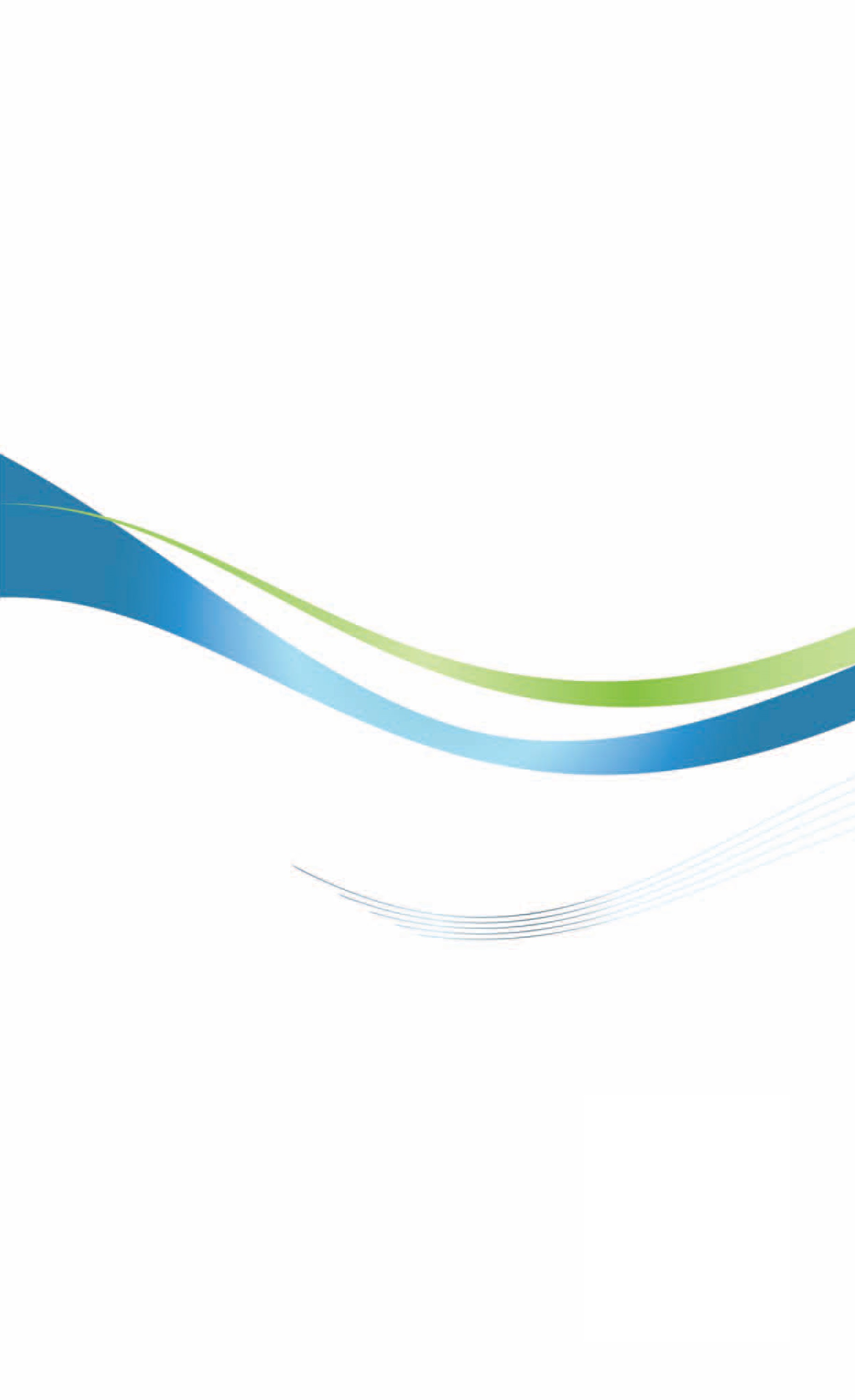 尼泊爾投資環境簡介Investment Guide to Nepal經濟部投資促進司  編印感謝駐印度代表處經濟組協助本書編撰自  然 人  文自  然 人  文地理環境北鄰中國大陸西藏地區，東、西、南與印度接壤國土面積147,181平方公里氣候北部地區夏季及冬季冷熱分明，南部地區氣候相對溫和種族主要為尼泊爾人（NIPALI）、郭爾喀族（GORKHAS）、雪巴族（SHERPAS）等人口結構2,916萬人（2022 est.）教育普及程度15歲以上國民整體識字率為65%語言尼泊爾語宗教印度教（85%）、佛教（10%）、伊斯蘭（5%）首都及重要城市加德滿都（Katmandu）政治體制政體：聯邦民主共合國主要政黨：尼泊爾國大黨（Nepali Congress, NC）、尼泊爾馬列共產黨（Communist Party of Nepal-Unified Marxist Lenist, CPN-UML）、尼泊爾毛派共產黨（Communist Party of Nepal-Maoists, CPN-M）、馬迪西聯合民主陣線（Umited Democratic Madhesi Front）投資主管機關尼泊爾工業部（Ministry of Industry）；尼國投資單一窗口（Investment Board of Nepal）經  濟  概  況經  濟  概  況幣制尼泊爾盧比國內生產毛額US$39 billion（2022, CIA）經濟成長率5.8%（2022, CIA）平均國民所得US$ 1,293（2022, CIA）匯率US$ 1= NPR 131（2023/05, OANDA）利率平均利率為7.0%（2022）通貨膨脹率7.44%（2022, CIA）產值最高前5大產業農業、批發、房地產、交通倉儲、建築出口總金額US$ 26.9億元（2022）主要出口產品成衣、豆類、地毯、紡織品、果汁、黃麻製品主要出口國家印度、美國、土耳其進口總金額US$ 151.7億元（2022）主要進口產品石油產品、工具機及設備、黃金、電子產品、藥品主要進口國家印度、中國大陸201720182019202020212022FDI流入
（百萬美元）19867185126135166